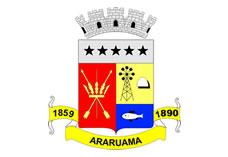 ESTADO DO RIO DE JANEIROPrefeitura Municipal de AraruamaSecretaria Municipal de SAÚDEFUNDO MUNICIPAL DE SAÚDETERMO DE ADITAMENTO Nº. 01/2020 AO CONTRATO DE      SUBLOCAÇÃO DE Nº.005/SESAU/2019MUNÍCIPIO DE ARARUAMA E SECRETARIA MUNICIPAL DE SAÚDE – SESAU (LOCATÁRIO) e FLAVIA GUIMARÃES VENTURA (SUBLOCADORA). EXTRATOPARTES: MUNICÍPIO DE ARARUAMA E SECRETARIA MUNICIPAL DE SAÚDE – SESAU (Locatário) e FLAVIA GUIMARÃES VENTURA (SUBLOCADORA).  (Sublocadora). CPF Nº.084.796.817-05OBJETO: O objeto é a locação da residência situada a Rua Nossa Senhora de Fátima, nº. 492 – Coqueiral – Araruama – RJ., ao LOCATÁRIO, concedendo ao mesmo o direito de usar a referida residência para serviço profissional, bem como, uma unidade do PROJETO FISIOCASA, realizada através do procedimento administrativo de nº.2391/2019, com execução contínua, sem interrupção, cujos recursos orçamentários e financeiros para a liquidação do presente objeto estão alocados à conta do PT.04.001.001.10.302.0043.2124 e ED nº. 3.3.90.36.14.00, Ficha nº.00471/2020, Empenho nº.00136/2020, Fonte de Recurso nº.120 – Aplicação Saúde 15%.PRAZO: Fica prorrogado o prazo de vigência do contrato de Sublocação de nº.005/SESAU/2019 por novo período de 12 (doze) meses, a contar de 02/02/2020 a 02/02/2021. VALOR: Fica estipulado para o novo período o valor de R$38.400,00 (trinta e oito mil e quatrocentos reais)).DATA DA CELEBRAÇÃO:  31 de janeiro de 2020.